Columbus State Community College & West Virginia UniversityAssociate of Science leading to 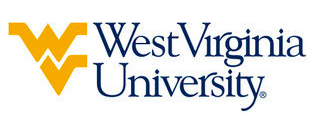 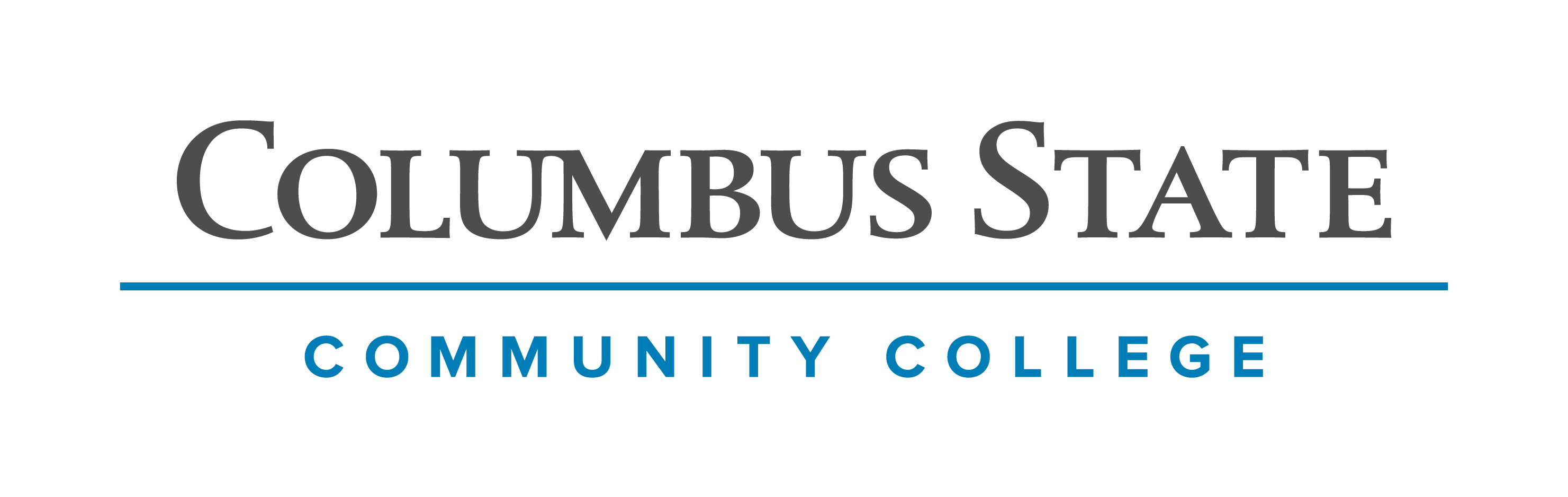 Bachelor of Applied Science in Business Management (WVU-BAS) Suggested Plan of StudyAs part of this agreement, CSCI 1101 is being utilized as a substitute for CS 101.Students transferring to West Virginia University with an Associate of Arts or Associate of Science degree will have satisfied the General Education Foundation requirements at WVU.Students who have questions regarding this articulation agreement or the transferability of coursework may contact the WVU Office of the University Registrar. All other questions should be directed to the WVU Office of Admissions.      The above transfer articulation of credit between West Virginia University and Columbus State is approved by the Dean, or the Dean’s designee, and effective the date of the signature.  ____________________________________      	     ____________________________________          	_______________	       Print Name	 		           Signature		  	        DateGregory Ochoa Ph.D. Dean for WVU’s Potomac State CollegeColumbus State Community CollegeHoursWVU EquivalentsHoursYear One, 1st SemesterYear One, 1st SemesterYear One, 1st SemesterYear One, 1st SemesterENGL 1100 or ENGL 11013ENGL 1013MATH 11484MATH 1264*Historical Study Elective3*Historical Study Elective3Visual/Performing Arts Elective3*Visual/Performing Arts Elective3*SOC 1101 or PSY 11003SOCA 101 or PSYC 1013COLS 1100 or 11011ORIN 1TC1TOTAL1717Year One, 2nd SemesterYear One, 2nd SemesterYear One, 2nd SemesterYear One, 2nd SemesterENGL 23673ENGL 1023MATH 11316MATH 1506Social & Behavioral Science3Social & Behavioral Science3CSCI 11013CS 1TC3TOTAL1515Year Two, 1st SemesterYear Two, 1st SemesterYear Two, 1st SemesterYear Two, 1st SemesterACCT 12113ACCT 2013ECON 22003ECON 2013Natural Science with Laboratory4Natural Science with Laboratory4STAT 14503STAT 2113ASC 11901PHIL 1TC1TOTAL1414Year Two, 2nd SemesterYear Two, 2nd SemesterYear Two, 2nd SemesterYear Two, 2nd SemesterACCT 12123ACCT 2023ECON 22013ECON 2023Natural Science (No Lab)3Natural Science (No Lab)3Visual/Performing Arts Elective3*Visual/Performing Arts Elective3*Historical Study Elective3*Historical Study Elective3TOTAL1515WEST VIRGINIA UNIVERSITYWEST VIRGINIA UNIVERSITYWEST VIRGINIA UNIVERSITYWEST VIRGINIA UNIVERSITYYear Three, 1st SemesterYear Three, 1st SemesterYear Three, 2nd SemesterYear Three, 2nd SemesterUpper Level Electives6BUSA 3403BTEC 1203BTEC 3703BUSA 310       3 BTEC 1133BUSA 3203BUSA 3303Elective3TOTAL15TOTAL15Year Four, 1st SemesterYear Four, 1st SemesterYear Four, 2nd SemesterYear Four, 2nd SemesterBTEC 3503BTEC 3803BTEC 3603BTEC 4853Upper Level Elective3Upper Level Elective3Elective6Elective6TOTAL15TOTAL15